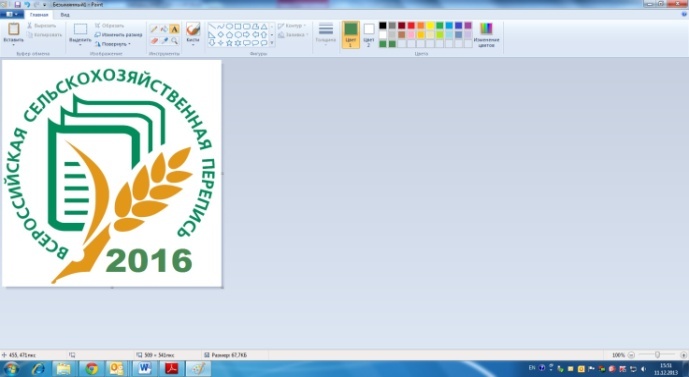 Село в порядке –страна в достатке!__________________________________________________ПРЕСС-РЕЛИЗ4 декабря 2017 года__________________________________________________В Удмуртстате получены предварительные итоги ВСХП-2016 В Удмуртстате получены предварительные итоги Всероссийской сельскохозяйственной переписи, которая проходила в республике летом прошлого года. Результаты исследования показали, какие трудовые и земельные ресурсы имелись по состоянию на 1 июля 2016 года, как они использовались, сколько посевных площадей занято под сельскохозяйственными культурами, многолетними насаждениями и какова их структура, а также данные о поголовье сельскохозяйственных животных, технических средствах, производственной инфраструктуре и технологиях, используемых сельхозпроизводителями.Предварительные итоги являются первыми, но вместе с тем уже сейчас просматривается ряд довольно значимых моментов, указывающих на произошедшие в нашем сельском хозяйстве серьезные структурные изменения. Всероссийская сельскохозяйственная перепись 2016 года показала, что по состоянию на 1 июля 2016 года в республике насчитывалось: 406 сельскохозяйственных организаций, 929 крестьянских (фермерских) хозяйств и индивидуальных предпринимателей, более 290 тысяч личных подсобных и других индивидуальных хозяйств граждан, 474 некоммерческих объединения граждан и более 168 тысяч владельцев участков в них. По сравнению с 2006 годом, как и в целом по России, снизилось число хозяйств по большинству категорий, кроме личных подсобных хозяйств и индивидуальных предпринимателей. В сравнении с сельхозпереписью 2006 года, несмотря на сокращение числа сельхозпроизводителей, выявлена тенденция укрупнения сельхозорганизаций, крестьянских (фермерских) хозяйств и индивидуальных предпринимателей. В 2006 году в республике насчитывалась 1001 сельскохозяйственная организация, общая земельная площадь в расчёте на один объект составляла 1,8 тыс.га. (1832,4 га.). В 2016 году количество сельхозорганизаций снизилось до 406, общая земельная площадь в расчёте на один объект составила 2,7 тыс.га. (2656,4 га.). Число крестьянских (фермерских) хозяйств по сравнению с предыдущей переписью снизилось в 37,7 раза – было 2446 объектов, осталось 65, тем не менее, в данной категории средний размер площади земли в расчёте на один объект в сравнении с 2006 годом увеличился в 6,5 раз, в 2016 году он составил 248,9 га против - 38,3 га в 2006г. Количество индивидуальных предпринимателей наоборот увеличилось, в 2006 году насчитывалось 286 единиц, в 2016 году – 864, средний размер площади земли в расчёте на один объект в сравнении с 2006 годом вырос почти в 3 раза, в 2006 году он составлял 55,2 га, в 2016 году – 150,5 га.Из общего числа организаций/хозяйств за 10 лет возросла доля сельхозорганизаций, осуществляющих сельскохозяйственную деятельность – с 77,0% до 88,2%, крестьянских (фермерских) хозяйств – с 51,6% до 87,7%, индивидуальных предпринимателей с 53,5% до 85,8%, некоммерческих объединений граждан – с 93,0% до 94,7%. В 2016 году удельный вес личных подсобных хозяйств, занимающихся сельхозпроизводством составил 81,3% от общего числа хозяйств вышеуказанной категории, против 93,0% в 2006 году.Численность работников по состоянию на 1 июля 2016 года, занятых в сельском хозяйстве в категориях: «сельскохозяйственные организации», «крестьянские (фермерские) хозяйства», «индивидуальные предприниматели», сократилась с 2006 года на 28,8 тысяч человек и в 2016 году составила 32,6 тысяч человек.В республике, как и в целом по России, произошло сокращение общей земельной площади, наиболее значительное - сенокосов (на 52,1%) и пастбищ (на 62,6%), по Российской Федерации сенокосов на 26,0%, пастбищ на 24,6%. В хозяйствах всех категорий поголовье крупного рогатого скота сократилось на 24,0%, поголовье овец и коз – на 30,0%, свиней – на 12,0%, при этом число птицы увеличилось на 40,0%, в том числе кур – в 1,4 раза, индеек – в 6,2 раза, цесарок –            в 4,2 раза. В структуре посевов по видам сельскохозяйственных культур во всех категориях хозяйств с 2006 года произошли определенные сдвиги. При практически неизменной доле технических, овощных, бахчевых культур и картофеля заметно увеличилась доля кормовых культур при сокращении зерновых и зернобобовых. Зерновые и зернобобовые культуры во всех категориях хозяйств занимали 39,4% от общей посевной площади, наибольшие площади вышеуказанные культуры занимали в Сарапульском, Можгинском, Алнашском районах республики; кормовые культуры составляли 56,1%, лидеры по выращиванию данных культур - Можгинский, Балезинский, Воткинский районы; картофель занимал - 3,0%, технические культуры - 1,1%, овощные и бахчевые культуры - 0,4% от общей посевной площади. В ходе сельскохозяйственной переписи удалось выяснить много интересных фактов, например, жители республики стали заниматься выращиванием фруктов, ягод и растений, нехарактерных для нашего региона – алычи, абрикосов, арбузов, винограда до 80 сортов, дынь, персиков, кизила, черешни. В Красногорском районе республики в качестве заварки используют мощный иммуностимулятор – растение амарант, в Балезинском районе и городе Ижевске выращивают актинидию, в Воткинском районе – ягоды годжи, в Алнашском районе цитрусовые, орехоплодные (грецкий орех, фундук, миндаль), но урожая орехов пока не было.В Киясовском районе растёт много цветов и мало картофеля. Переписчики отметили, что в тех населённых пунктах, где имеется много скота, практически нет теплиц.В городе Ижевске, Алнашском, Сюмсинском районах разводят перепёлок. Мулардов (межвидовой гибрид, получаемый при скрещивании селезней мускусных уток с домашними утками пород пекинская белая) можно встретить в Алнашском и Балезинском районах, а в п.Кизнер вьетнамских поросят. Предварительные итоги Всероссийской сельскохозяйственной переписи 2016 года в разрезе категорий хозяйств по Удмуртской Республике размещены на сайте Удмуртстата www.udmstat.gks.ru, во второй половине декабря с.г. можно будет ознакомиться с предварительными итогами по муниципальным образованиям районов и городских округов.На официальном сайте Росстата представлены два тома с предварительными итогами сельскохозяйственной переписи: первый том отражает данные в целом по Российской Федерации, второй - по субъектам Российской Федерации. В течение 2018 года будут опубликованы окончательные итоги Всероссийской сельскохозяйственной переписи 2016 года в восьми томах. В дальнейшем с электронными версиями изданий с итогами переписи можно будет ознакомиться на официальном сайте Росстата www.gks.ru.